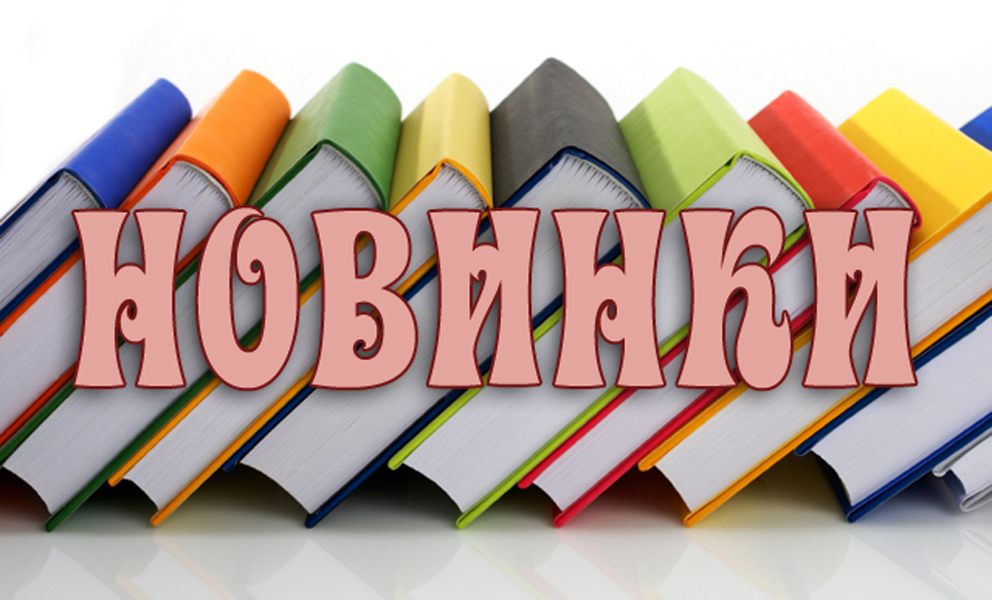 Любите читать?  Для  любителей  чтения  Ковернинская  центральная  библиотека  предлагает  новые  книги  самых разных жанров.   Это книги, получившие различные литературные премии, детективы, женские романы, приключения, военные тайны, а также  полюбившиеся многим сибирские приключенческие романы. Книги Екатерины Вильмонт, детективы Татьяны Луганцевой, Татьяны Степановой,  книги Олега Роя  привлекут Ваше  внимание! 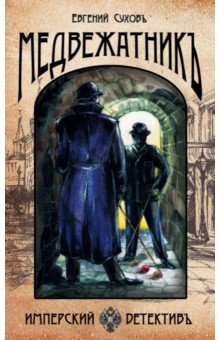 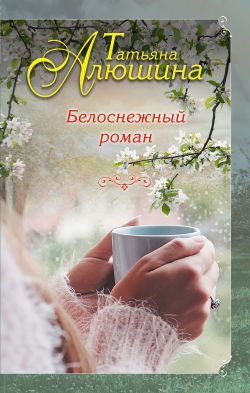 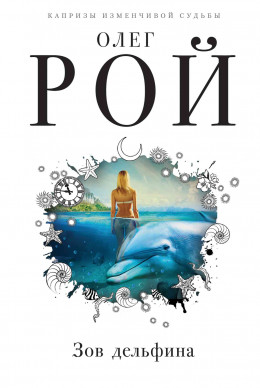 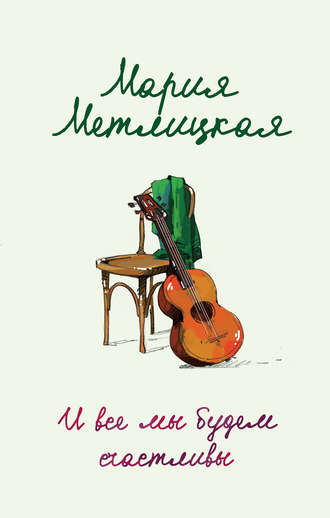 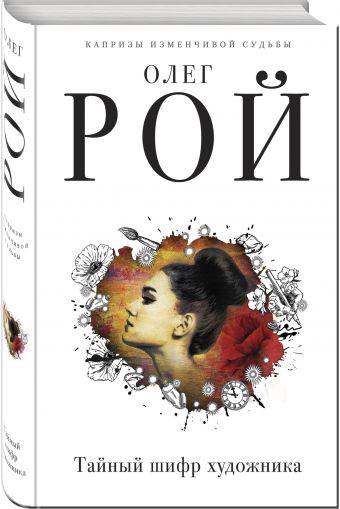 					Байбородин, Анатолий «Озёрное чудо» 12+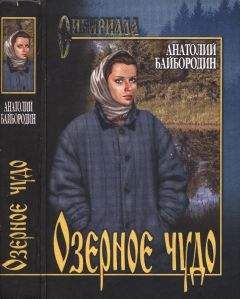 			        В серии «Сибириада» вышла новая  книга известного  сибирского 			      писателя Анатолия Байбородина «Озёрное чудо». Книгу   				      открывает  повесть "Утоли мои печали", в которой запечатлена 			      судьба  забайкальского рода: семейные обычаи, любовь и нелюбь, 			      грехи и  немочи, надежда на спасение. Повесть "Горечь" - 				      столкновение двух  миров: мира глухоманного рыбацкого села 				      второй половины XX века,  где чудом выжили исконные 					      нравственные устои, и мира городской  художественной богемы, 			      пронизанного "философским" цинизмом  и  нигилизмом.					Донских, Александр «Родовая земля» 12+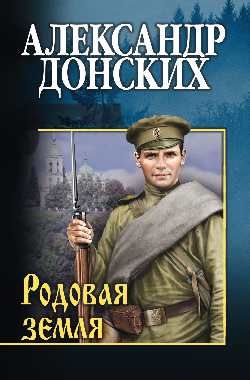 			      Герои этого увлекательного повествования - сибирские крестьяне, 			      оказавшиеся на сломе эпох. Революционная смута, Гражданская 				      война, крушение традиций… и на фоне этих трагических событий 			      любовная драма главной героини Елены, сложные судьбы её 				      родных и односельчан. Прошедшие через горнило испытаний и 				      потерь, герои укрепляются в мысли, что основа человеческой 				      жизни - это семья и вера, родная земля, дающие силы и 					      поддержку. Неслучайно Валентин Распутин сравнивал "Родовую 		                  землю" Александра Донских с "Тихим Доном" Михаила 					      Шолохова.                  				 Абгарян, Наринэ. «Понаехавшая»	18+	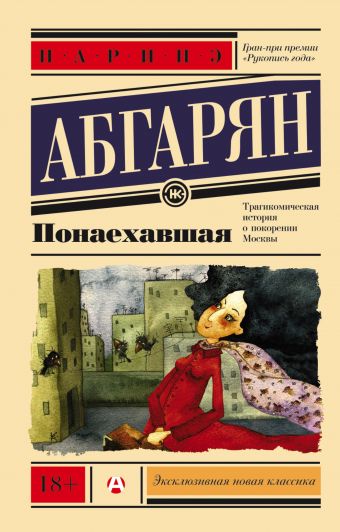     			     «Понаехавшая» получила Гран-при премии «Рукопись года».				      Трагикомическая история одной гордой и юной девицы, 					      приехавшей в шальные 90-е из маленькой горной республики 				      покорять Москву. У каждого понаехавшего своя Москва. У 				      героини этой книги город именно такой, каким она захотела его 				      увидеть: шумный, бестолковый, но удивительно незлобивый — 				     благодаря чудесным людям, готовым предложить помощь именно 			     тогда, когда, казалось, ждать ее не от кого. История смешная, 				      немного горькая, но, безусловно, добрая.					Маринина, Александра «Горький  квест» 16+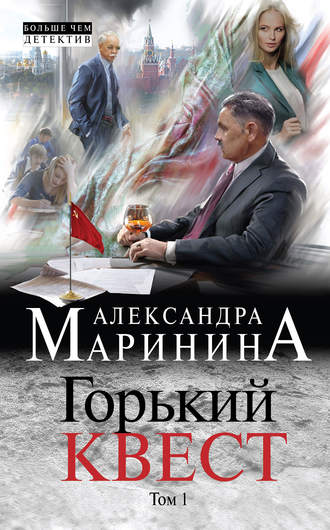 			    Один из самых необычных романов Александры Марининой. 				    Александра Маринина и ее детективный роман «Горький квест» 				    отправляют читателя в атмосферу 70-х годов прошлого века, в 				    которую придется окунуться и участникам необычного 					    эксперимента. Выбранные организаторами девушки и юноши 				    должны на время отказаться от благ цивилизации и погрузиться в 				    быт Советского Союза. С виду – просто забавное приключение. 				    Вот только для чего все это придумано? И чем в итоге закончится 			   для каждого из них?					Яхина, Гузель «Дети мои» 16+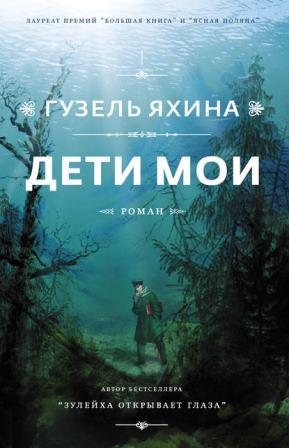 			“Дети мои” – новый роман Гузель Яхиной, самой яркой  дебютантки 			в истории российской литературы новейшего времени,  лауреата 				премий “Большая книга” и “Ясная Поляна” за бестселлер 					“Зулейха  открывает глаза”. Поволжье, 1920–1930-е годы. Якоб Бах – 			российский немец, учитель в колонии Гнаденталь. Он давно 					отвернулся от мира, растит единственную дочь Анче на уединенном 			хуторе и пишет волшебные сказки, которые чудесным и трагическим 			образом воплощаются в реальность. Роман пропитан особенной 				атмосферой сказочности, мистицизма.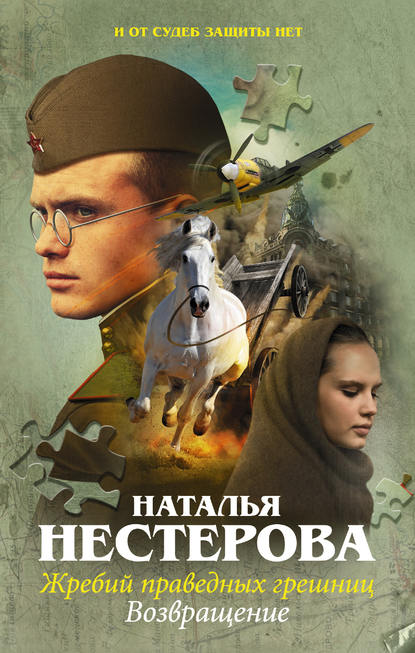 			Нестерова, Наталья. «Жребий праведных грешниц». 				Кн.3. Возвращение. 16+			Третья часть саги Натальи Нестеровой о судьбе сибиряков 					затрагивает трагический период - Великая   Отечественная война, 				блокада Ленинграда. На семьи оставшихся Медведевых выпадают 				тяжелейшие жизненные испытания, их ждет новая череда обретений 			и утрат.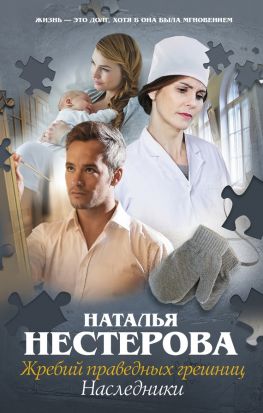 			Нестерова, Наталья. Жребий праведных  грешниц. Кн.4. 			Наследники. 16+ 			Четвертая часть масштабного исторического повествования  – очень 			грустный и при этом невероятно жизнеутверждающий рассказ о 				людях, которые родились в чрезвычайно трудное для нашей страны 				время. Тончайшие нити судеб молодого поколения Медведевых – 				внуков и правнуков переплетаются, запутываются, рвутся, но, в 				конечном итоге, приобретают такую прочность, которую не смогло 				разорвать даже время.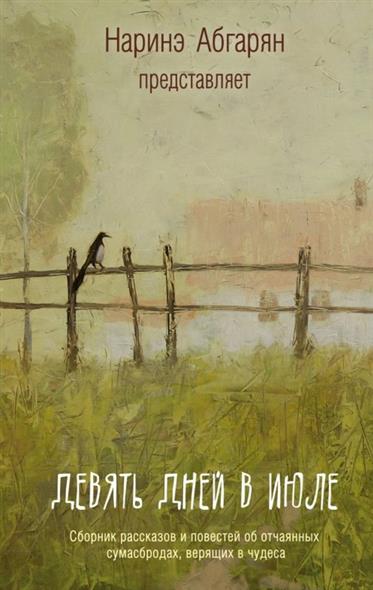 			Абгарян, Наринэ. «Девять дней в июле» 16+				"Девять дней в июле" - сборник лиричной, ироничной, смешной и 				 доброй прозы. Главное, что объединяет вошедшие в него рассказы 				и  повести - это неунывающий взгляд  авторов на жизнь. Даже в 				самых сложных, и, казалось бы, беспросветных ситуациях, есть 				выход.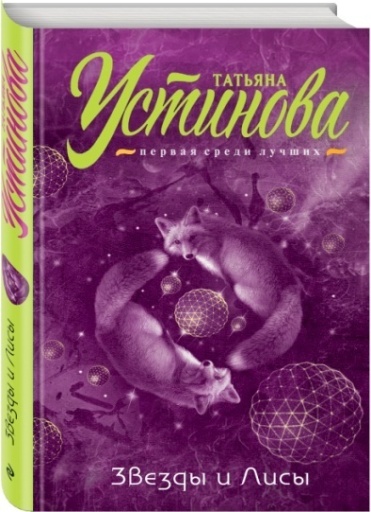 			Устинова,Т. В. «Звёзды и Лисы»16+			Детективный роман Татьяны Устиновой «Звезды и Лисы», в центре 			сюжета которого известный рэп-исполнитель под  творческим 				псевдонимом  Парадонтоз. Друзья знают певца как Сандро 					Галицкого. Это очень  знаменитый и богатый человек. Фанаты и 				репортеры не дают спокойной  жизни рэперу. Родной брат 					по имени Ник насмехается над ним, однако кому какое дело до 				простого менеджера из научно-исследовательского  института? В 				один миг жизнь ПараDon’tOzzа глобально меняется. Рэперу 					выдвигают обвинения в преступлении, которого он не 	совершал: 				убийство  постороннего человека.				Зусак, Маркус. «Книжный вор» 16+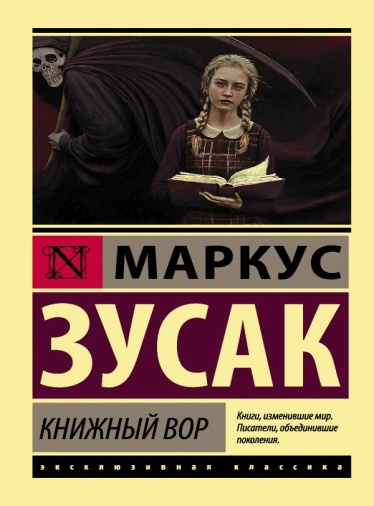 			  Австралийский писатель Маркус Зусак стал известен благодаря 				  своему произведению «Книжный вор», получившему огромную 				  популярность. Книга сразу же стала бестселлером. Роман 					  рассказывает о непростой судьбе немецкой девочки Лизель во 				  времена Второй мировой войны. Она обожает читать, книги  – ее 				 спасение. Действие происходит в нацистской Германии, начиная с 				 января 1939 года.  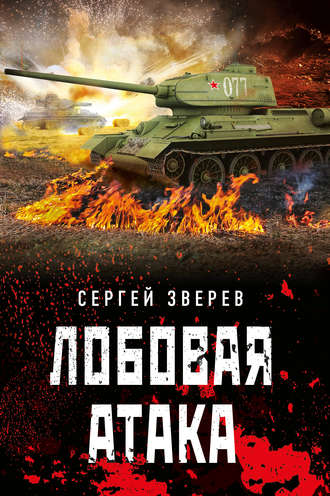 				Зверев, Сергей. «Лобовая  атака»16+				1941 год. Во время жестоких боев на Смоленском 						направлении экипаж танка Т-34 младшего лейтенанта 					Алексея Соколова попадает в плен. Искореженную машину 				немцы отгоняют на ремонтный завод, а самих танкистов 					определяют в специальный  лагерь, где им предстоит 					дожидаться своей участи. Алексей Соколов решает 						использовать подвернувшийся шанс, чтобы вырваться на 					свободу…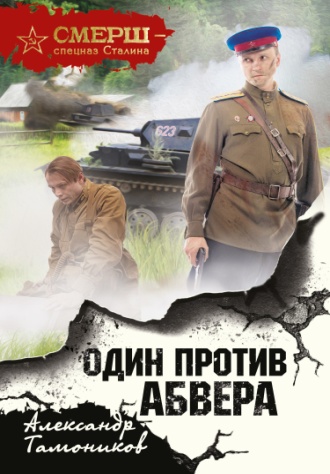 				Тамоников, А.А. «Один против Абвера»16+				1943 год. Окруженная под Смоленском немецкая группировка 					неожиданно прорвала кольцо и вышла из-под удара. Советское 					командование уверено: немцам кто-то помог, указав слабое место 				в нашей обороне. На поиски вражеского агента прибыла группа 					армейского отдела контрразведки СМЕРШ под  командованием 					капитана Алексея Саблина.				Тамоников, А.А. «Танки в плен не сдаются»16+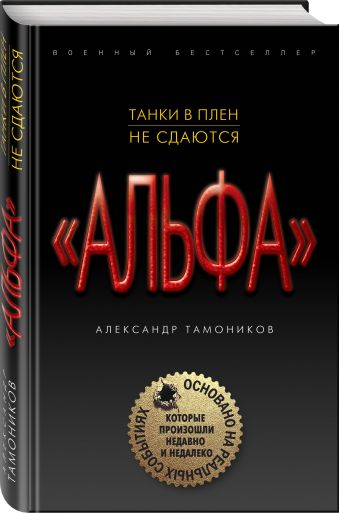 				Военный бестселлер. В Сирии на стороне правительственных 				войск воюет 	российский экипаж танка Т-90 под 						командованием капитана Станислава Иволгина. В ходе одной 				из операций боевики  захватывают  машину и начинают 					готовить провокацию против  мирного населения. 						Российскому командованию надо любой 	 ценой  вернуть 					захваченный танк и освободить экипаж из  плена. Такая 					сложная задача по силам только группе спецназа «Альфа» 					подполковника Авилова. Основано на реальных событиях.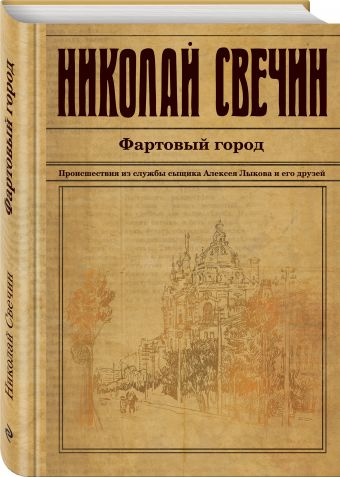 				Свечин, Николай «Фартовый  город» 16+				Весной 1907 года сыщика Лыкова отправляют провести в 					Ростове-на-Дону ревизию местной полиции. Обыденная 					задача. Настолько, что он даже решает взять с собой Ольгу 					Оконишникову, чтобы та навестила некогда родные края. Но 					все идет насмарку, когда в городе случается очередное 					преступление.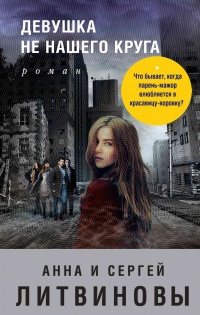 				Литвиновы Анна и Сергей « Девушка не 						нашего круга»16+				Артём – популярный блогер. Он из хорошей московской 					семьи, красивый и обеспеченный. Настя – тоже красавица, но 				она провинциальная девчонка, да вдобавок к тому – воровка. 					Казалось, что может быть между ними общего? Однако между 				парнем и девушкой вспыхивает любовь. Та, что не знает 					преград, ничего не требует и всем готова пожертвовать. Чем 					может закончиться столь неравный союз?				Дженнифер Макмахон  «Вам меня не испугать» 					16+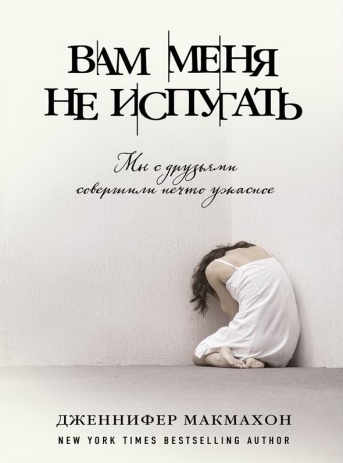 				Дженнифер Макмахон — современная американская 						писательница. Макмахон – автор бестселлеров с мировым 					именем, признанный мастер психологической прозы с 						элементами мистики.  Ее книги  переведены более чем на 10 					языков мира и не раз становились  бестселлерами по версии 					 New York Times. Её  книги 	 наполнены 							 сверхъестественными  явлениями, но в этот раз автор решила 				 отойти от привычного   жанра и написала самый 						 настоящий детектив  без мистической составляющей.Уважаемые, пользователи сайта!  Эти и другие  новые книги  вы можете взять  почитать в Центральной районной библиотеке и библиотеках Ковернинской ЦБС!			Приглашаем в библиотеку за новинками!